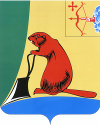 АДМИНИСТРАЦИЯ ТУЖИНСКОГО МУНИЦИПАЛЬНОГО РАЙОНА КИРОВСКОЙ ОБЛАСТИПОСТАНОВЛЕНИЕпгт ТужаОб утверждении административного регламента исполнения муниципальной функции по осуществлению муниципального контроля за сохранностью автомобильных дорог местного значения вне границ населенных пунктов Тужинского муниципального района В соответствии со статьей 13 Федерального закона от 08.11.2007          № 257-ФЗ «Об автомобильных дорогах и о дорожной деятельности в Российской Федерации и о внесении изменений в отдельные законодательные акты Российской Федерации», статьей 15 Федерального закона от 06.10.2003 № 131-ФЗ «Об общих принципах организации местного самоуправления в Российской Федерации», Федеральным законом от 26.12.2008 № 294-ФЗ «О защите прав юридических лиц и индивидуальных предпринимателей при осуществлении государственного контроля (надзора) и муниципального контроля», постановлением Правительства Российской Федерации от 30.06.2010 № 489 «Об утверждении Правил подготовки органами государственного контроля (надзора) и органами муниципального контроля ежегодных планов проведения плановых проверок юридических лиц и индивидуальных предпринимателей», на основании пункта 7 части 5 статьи 32 Устава Тужинского муниципального района администрация Тужинского муниципального района ПОСТАНОВЛЯЕТ:1. Утвердить административный регламент исполнения муниципальной функции по осуществлению контроля за сохранностью автомобильных дорог местного значения вне границ населенных пунктов Тужинского муниципального района согласно приложению №1.2. Признать утратившим силу:Постановление администрации Тужинского муниципального района от 30.10.2012 №629 «Об утверждении административного регламента проведения проверок при осуществлении муниципального контроля за сохранностью автомобильных дорого общего пользования местного значения вне границ населенных пунктов Тужинского муниципального района»;Постановление администрации Тужинского муниципального района от 06.11.2012 №637 «О внесении изменений в постановление администрации района от 30.10.2012 №629».3. Утвердить перечень должностных лиц, уполномоченных на осуществление контроля за сохранностью автомобильных дорог местного значения вне границ населенных пунктов Тужинского муниципального района, согласно приложению №2.4. Определить, что если иное не установлено частью 2 статьи 26.1 Федерального закона от 26.12.2008 №294 – ФЗ «О защите прав юридических лиц и индивидуальных предпринимателей при осуществлении государственного контроля (надзора) и муниципального контроля» с 1 января 2016 года по 31 декабря 2018 года не проводятся плановые проверки в отношении юридических лиц, индивидуальных предпринимателей, отнесенных в соответствии с положениями статьи 4 Федерального закона от 24.07.2007 N 209-ФЗ "О развитии малого и среднего предпринимательства в Российской Федерации" к субъектам малого предпринимательства, за исключением юридических лиц, индивидуальных предпринимателей, осуществляющих виды деятельности, перечень которых устанавливается Правительством РФ.5. Контроль за выполнением постановления возложить на заведующего отделом жизнеобеспечения администрации Тужинского муниципального района.6. Настоящее постановление вступает в силу с момента его официального опубликования в Бюллетене муниципальных нормативных правовых актов  органов местного самоуправления Тужинского муниципального района Кировской области.Глава администрации 	Тужинского муниципального района     	 Е.В. ВидякинаПриложение №1 УТВЕРЖДЕНпостановлением администрацииТужинского муниципального районаот _11.03.2016_____ № ___66___АДМИНИСТРАТИВНЫЙ РЕГЛАМЕНТисполнения муниципальной функции по осуществлению контроля за сохранностью автомобильных дорог местного значения вне границ населенных пунктов Тужинского муниципального района1. Общие положения1.1. Административный регламент исполнения муниципальной функции по осуществлению контроля за сохранностью автомобильных дорог местного значения вне границ населенных пунктов Тужинского муниципального района (далее - Административный регламент) устанавливает порядок организации и проведения администрацией Тужинского муниципального района (далее - администрация) проверок при осуществлении муниципального контроля за сохранностью автомобильных дорог местного значения вне границ населенных пунктов Тужинского муниципального района (далее –муниципальный контроль), определяет сроки и последовательность действий при осуществлении полномочий по муниципальному контролю.1.2. Уполномоченным органом местного самоуправления, осуществляющим муниципальный контроль, является администрация Тужинского муниципального района в лице отдела жизнеобеспечения администрации района (далее - орган муниципального контроля). Перечень должностных лиц, уполномоченных на осуществление контроля за сохранностью автомобильных дорог местного значения вне границ населенных пунктов Тужинского муниципального района, установлен приложением №2 к данному постановлению.1.3. Муниципальный контроль за обеспечением сохранности автомобильных дорог местного значения осуществляется в соответствии с:Кодексом Российской Федерации об административных правонарушениях (опубликован: "Российская газета", N 256, 31.12.2001, "Парламентская газета", NN 2 - 5, 05.01.2002, "Собрание законодательства РФ", 07.01.2002, N 1 (ч. 1), ст. 1); Федеральным законом от 10.12.1995 N 196-ФЗ "О безопасности дорожного движения" (опубликован: "Собрание законодательства РФ", 11.12.1995, N 50, ст. 4873, "Российская газета", N 245, 26.12.1995);Федеральным законом от 06.10.2003 N 131-ФЗ "Об общих принципах организации местного самоуправления в Российской Федерации" (опубликован: "Собрание законодательства РФ", 06.10.2003, N 40, ст. 3822, "Парламентская газета", N 186, 08.10.2003, "Российская газета", N 202, 08.10.2003);Федеральным законом от 08.11.2007 N 257-ФЗ "Об автомобильных дорогах и о дорожной деятельности в Российской Федерации и о внесении изменений в отдельные законодательные акты Российской Федерации" (опубликован: "Собрание законодательства РФ", 12.11.2007, N 46, ст. 5553, "Парламентская газета", NN 156 - 157, 14.11.2007, "Российская газета", N 254,14.11.2007);Федеральным законом от 26.12.2008 N 294-ФЗ "О защите прав юридических лиц и индивидуальных предпринимателей при осуществлении государственного контроля (надзора) и муниципального контроля" (опубликован: "Российская газета", N 266, 30.12.2008, "Собрание законодательства РФ", 29.12.2008, N 52 (ч. 1), ст. 6249, "Парламентская газета", N 90, 31.12.2008);постановлением Правительства РФ от 30.06.2010 N 489 "Об утверждении Правил подготовки органами государственного контроля (надзора) и органами муниципального контроля ежегодных планов проведения плановых проверок юридических лиц и индивидуальных предпринимателей" (опубликовано: "Собрание законодательства РФ", 12.07.2010, N 28, ст. 3706);ГОСТ Р 50597-93. Государственный стандарт Российской Федерации. Автомобильные дороги и улицы. Требования к эксплуатационному состоянию, допустимому по условиям обеспечения безопасности дорожного движения, утвержденный постановлением Госстандарта России от 11.10.1993 N 221 (опубликован: М., ИПК Издательство стандартов, 1993); приказом Минэкономразвития Российской Федерации от 30.04.2009 N 141 "О реализации положений Федерального закона "О защите прав юридических лиц и индивидуальных предпринимателей при осуществлении государственного контроля (надзора) и муниципального контроля" (опубликован: "Российская газета", N 85, 14.05.2009);Уставом муниципального образования Тужинский муниципальный район;настоящим административным регламентом.1.4. Предметом муниципального контроля является деятельность органа муниципального контроля, направленная на предупреждение, выявление и пресечение нарушений юридическими лицами, их руководителями и иными должностными лицами, индивидуальными предпринимателями, их уполномоченными представителями (далее - юридические лица, индивидуальные предприниматели; субъект проверки) требований, установленных действующим законодательством, посредством организации и проведения проверок юридических лиц и индивидуальных предпринимателей, принятия предусмотренных законодательством Российской Федерации мер по пресечению и (или) устранению последствий выявленных нарушений, в том числе:проверка соблюдения требований технических условий по размещению объектов, предназначенных для осуществления дорожной деятельности, объектов дорожного сервиса, рекламных конструкций и других объектов в полосе отвода и придорожной полосе автомобильных дорог местного значения;проверка соблюдения пользователями автомобильных дорог, лицами, осуществляющими деятельность в пределах полос отвода и придорожных полос, правил использования полос отвода и придорожных полос, а также обязанностей при использовании автомобильных дорог местного значения в части недопущения повреждения автомобильных дорог и их элементов;проверка соблюдения весовых и габаритных параметров транспортных средств при движении по автомобильным дорогам местного значения, включая периоды временного ограничения движения транспортных средств.А также деятельность органа муниципального контроля по систематическому наблюдению за исполнением обязательных требований, анализу и прогнозированию состояния исполнения обязательных требований при осуществлении деятельности юридическими лицами и индивидуальными предпринимателями.1.5. Муниципальный контроль осуществляется в форме документарных и (или) выездных проверок, проводимых в соответствии с утвержденными планами, а также внеплановых документарных и (или) выездных проверок с соблюдением прав и законных интересов субъектов проверок (далее - проверка).1.6. Права и обязанности должностных лиц при осуществлении муниципального дорожного контроля.1.6.1. Должностные лица при осуществлении муниципального дорожного контроля обязаны:1) своевременно и в полной мере исполнять предоставленные в соответствии с законодательством Российской Федерации полномочия по предупреждению, выявлению и пресечению нарушений обязательных требований и требований, установленных муниципальными правовыми актами;2) соблюдать законодательство Российской Федерации, права и законные интересы юридического лица, индивидуального предпринимателя, проверка которых проводится;3) проводить проверку на основании распоряжения руководителя органа муниципального контроля о ее проведении в соответствии с ее назначением;4) проводить проверку только во время исполнения служебных обязанностей, выездную проверку только при предъявлении служебных удостоверений, копии распоряжения руководителя органа муниципального контроля и в случае, предусмотренном частью 5 статьи 10 Федерального закона от 26.12.2008 N 294-ФЗ "О защите прав юридических лиц и индивидуальных предпринимателей при осуществлении государственного контроля (надзора) и муниципального контроля", копии документа о согласовании проведения проверки;5) не препятствовать руководителю, иному должностному лицу или уполномоченному представителю юридического лица, индивидуальному предпринимателю, его уполномоченному представителю присутствовать при проведении проверки и давать разъяснения по вопросам, относящимся к предмету проверки;6) предоставлять руководителю, иному должностному лицу или уполномоченному представителю юридического лица, индивидуальному предпринимателю, его уполномоченному представителю, присутствующим при проведении проверки, информацию и документы, относящиеся к предмету проверки;7) знакомить руководителя, иного должностного лица или уполномоченного представителя юридического лица, индивидуального предпринимателя, его уполномоченного представителя с результатами проверки;8) учитывать при определении мер, принимаемых по фактам выявленных нарушений, соответствие указанных мер тяжести нарушений, их потенциальной опасности для жизни, здоровья людей, для животных, растений, окружающей среды, объектов культурного наследия (памятников истории и культуры) народов Российской Федерации, безопасности государства, для возникновения чрезвычайных ситуаций природного и техногенного характера, а также не допускать необоснованное ограничение прав и законных интересов граждан, в том числе индивидуальных предпринимателей, юридических лиц;9) доказывать обоснованность своих действий при их обжаловании юридическими лицами, индивидуальными предпринимателями в порядке, установленном законодательством Российской Федерации;10) соблюдать сроки проведения проверки, установленные Федеральным законом от 26.12.2008 N 294-ФЗ "О защите прав юридических лиц и индивидуальных предпринимателей при осуществлении государственного контроля (надзора) и муниципального контроля";11) не требовать от юридического лица, индивидуального предпринимателя документы и иные сведения, представление которых не предусмотрено законодательством Российской Федерации;12) перед началом проведения выездной проверки по просьбе руководителя, иного должностного лица или уполномоченного представителя юридического лица, индивидуального предпринимателя, его уполномоченного представителя ознакомить их с положениями административного регламента (при его наличии), в соответствии с которым проводится проверка;13) осуществлять запись о проведенной проверке в журнале учета проверок.1.6.2. Должностные лица при осуществлении муниципального дорожного контроля имеют право:1) запрашивать в установленном законом порядке и получать на основании мотивированных письменных запросов от органов государственной власти, органов местного самоуправления, юридических лиц, индивидуальных предпринимателей и граждан информацию и документы, необходимые для проверки соблюдения требований, установленных действующим законодательством и муниципальными правовыми актами муниципального образования Тужинский муниципальный район;2) выдавать предписания о прекращении нарушений обязательных требований, об устранении выявленных нарушений, о проведении мероприятий по обеспечению соблюдения требований, установленных действующим законодательством и муниципальными правовыми актами муниципального образования Тужинский муниципальный район;3) направлять в уполномоченные органы материалы, связанные с нарушениями требований, установленных действующим законодательством и муниципальными правовыми актами муниципального образования Тужинский муниципальный район, для решения вопросов о возбуждении административных дел, уголовных дел по признакам правонарушений, преступлений соответственно.1.6.3. При проведении проверки должностные лица органа муниципального контроля не вправе:1) проверять выполнение обязательных требований и требований, установленных муниципальными правовыми актами, если такие требования не относятся к полномочиям органа государственного контроля (надзора), органа муниципального контроля, от имени которых действуют эти должностные лица;1.1) проверять выполнение требований, установленных нормативными правовыми актами органов исполнительной власти СССР и РСФСР и не соответствующих законодательству Российской Федерации;1.2) проверять выполнение обязательных требований и требований, установленных муниципальными правовыми актами, не опубликованными в установленном законодательством Российской Федерации порядке;2) осуществлять плановую или внеплановую выездную проверку в случае отсутствия при ее проведении руководителя, иного должностного лица или уполномоченного представителя юридического лица, индивидуального предпринимателя, его уполномоченного представителя, за исключением случая проведения такой проверки по основанию, предусмотренному подпунктом «б» пункта 2 части 2 статьи 10 Федерального закона от 26.12.2008 N 294-ФЗ «О защите прав юридических лиц и индивидуальных предпринимателей при осуществлении государственного контроля (надзора) и муниципального контроля»;3) требовать представления документов, информации, образцов продукции, проб обследования объектов окружающей среды и объектов производственной среды, если они не являются объектами проверки или не относятся к предмету проверки, а также изымать оригиналы таких документов;4) отбирать образцы продукции, пробы обследования объектов окружающей среды и объектов производственной среды для проведения их исследований, испытаний, измерений без оформления протоколов об отборе указанных образцов, проб по установленной форме и в количестве, превышающем нормы, установленные национальными стандартами, правилами отбора образцов, проб и методами их исследований, испытаний, измерений, техническими регламентами или действующими до дня их вступления в силу иными нормативными техническими документами и правилами и методами исследований, испытаний, измерений;5) распространять информацию, полученную в результате проведения проверки и составляющую государственную, коммерческую, служебную, иную охраняемую законом тайну, за исключением случаев, предусмотренных законодательством Российской Федерации;6) превышать установленные сроки проведения проверки;7) осуществлять выдачу юридическим лицам, индивидуальным предпринимателям предписаний или предложений о проведении за их счет мероприятий по контролю.1.7. Права и обязанности лиц, в отношении которых осуществляются мероприятия по контролю.1.7.1. Руководитель, иное должностное лицо или уполномоченный представитель юридического лица, индивидуальный предприниматель, его уполномоченный представитель при проведении проверки вправе:1) непосредственно присутствовать при проведении проверки, давать объяснения по вопросам, относящимся к предмету проверки;2) получать от органа государственного контроля (надзора), органа муниципального контроля, их должностных лиц информацию, которая относится к предмету проверки и предоставление которой предусмотрено настоящим Федеральным законом;3) знакомиться с результатами проверки и указывать в акте проверки о своем ознакомлении с результатами проверки, согласии или несогласии с ними, а также с отдельными действиями должностных лиц органа государственного контроля (надзора), органа муниципального контроля;4) обжаловать действия (бездействие) должностных лиц органа государственного контроля (надзора), органа муниципального контроля, повлекшие за собой нарушение прав юридического лица, индивидуального предпринимателя при проведении проверки, в административном и (или) судебном порядке в соответствии с законодательством Российской Федерации;5) привлекать Уполномоченного при Президенте Российской Федерации по защите прав предпринимателей либо уполномоченного по защите прав предпринимателей в субъекте Российской Федерации к участию в проверке. 1.7.2. Руководитель, иное должностное лицо или уполномоченный представитель юридического лица, индивидуальный предприниматель, его уполномоченный представитель при проведении проверки обязан:1) допускать на территории, в здания, строения, сооружения и помещения, подлежащие проверке, должностных лиц органа муниципального контроля при предъявлении удостоверения и копии распоряжения руководителя органа муниципального контроля о проведении проверки;2) оказывать содействие и предоставлять необходимые для проведения проверки информацию и документы должностным лицам органа муниципального контроля;3) принимать меры по устранению нарушений обязательных требований, указанных в предписании, выданном по итогам проведения проверки.1.8. Результатом осуществления муниципального контроля является выявление признаков нарушения требований, установленных муниципальными правовыми актами, а также требований, установленных федеральными законами, законами Кировской области, и направление материалов проверок в контролирующие органы для принятия к правонарушителю мер административного воздействия или установление отсутствия таких признаков.2. Требования к порядку осуществлениямуниципального контроля2.1. Порядок информирования об осуществлении муниципального контроля.2.1.1. Информация об осуществлении муниципального контроля предоставляется:- в органе муниципального контроля – отделе жизнеобеспечения администрации Тужинского муниципального районаПочтовый адрес: 612200, Кировская область, пгт Тужа, ул. Горького, д. 5График работы:понедельник - пятница с 08-00 до 17-00,перерыв на обед с 12-00 до 13-00.Телефон: 8 (83340) 2-18-33, факс: 8 (83340) -18-33,e-mail: admintuzha@mail.ru;- путем размещения информации об осуществлении муниципального контроля на официальном сайте Тужинского муниципального района: http://www.tuzha.ru.2.1.2. Для получения информации об осуществлении муниципального контроля заинтересованные лица обращаются в орган муниципального контроля: лично, по телефону, в письменном виде почтовым отправлением или в форме электронного обращения.2.1.3. Основными требованиями к информированию заявителей являются:- достоверность предоставляемой информации;- четкость в изложении информации;- полнота информирования;- наглядность форм предоставляемой информации (при письменном информировании);- удобство и доступность получения информации;- оперативность предоставления информации.2.1.4. Работниками органа муниципального контроля осуществляется устное индивидуальное информирование (личное или по телефону). При ответах на телефонные звонки и устные обращения работники органа муниципального контроля в рамках своей компетенции подробно и в вежливой (корректной) форме информируют обратившихся по интересующим их вопросам. Ответ на телефонный звонок должен начинаться с информации о названии органа муниципального контроля, имени, отчестве и фамилии работника, принявшего телефонный звонок. Рекомендуемое время телефонного разговора - не более 10 минут, личного устного информирования - не более 20 минут. При невозможности работника, принявшего телефонный звонок, самостоятельно ответить на поставленные вопросы телефонный звонок может быть переадресован (переведен) другому работнику.2.1.5. Индивидуальное письменное информирование (в том числе информирование по обращениям, поступившим в форме электронного документа) осуществляется путем направления письменного ответа заявителю почтовой связью либо на адрес электронной почты заявителя (в случае выбора заявителем указанного способа доставки).2.1.6. Информационные стенды, содержащие информацию о порядке осуществления муниципального контроля, размещаются в помещениях органа муниципального контроля на видном, доступном месте и призваны обеспечить каждого заявителя исчерпывающей информацией об осуществлении муниципального контроля. 2.2. Ежегодный план проведения плановых проверок осуществления муниципального контроля за сохранностью автомобильных дорог местного значения вне границ населенных пунктов Тужинского муниципального района разрабатывается и утверждается в соответствии с Правилами подготовки органами государственного контроля (надзора) и органами муниципального контроля ежегодных планов проведения плановых проверок юридических лиц и индивидуальных предпринимателей, утвержденными постановлением Правительства Российской Федерации от 30.06.2010 № 489. 2.3. Сроки проведения проверок определяются в соответствии со статьей 13 Федерального закона от 26.12.2008 N 294-ФЗ "О защите прав юридических лиц и индивидуальных предпринимателей при осуществлении государственного контроля (надзора) и муниципального контроля".2.4. Плата с юридических лиц, индивидуальных предпринимателей за проведение мероприятий по контролю не взимается.3. Состав, последовательность и сроки выполненияадминистративных процедур (действий),требования к порядку их выполнения3.1. Состав и последовательность административных процедурпри осуществлении муниципального контроля3.1.1. Исполнение муниципальной функции включает в себя следующие административные процедуры:- принятие решения о проведении проверки;- направление уведомления о проведении проверки;- проведение проверки;- оформление результатов проверки.Блок-схема осуществления административных процедур при осуществлении муниципального контроля указана в приложении № 1 к настоящему административному регламенту.3.2. Принятие решения о проведении проверки3.2.1. Плановые проверки проводятся на основании разрабатываемых органом муниципального контроля ежегодных планов. Ежегодные планы проверок утверждаются руководителем органа муниципального контроля. В ежегодных планах проведения плановых проверок в обязательном порядке указываются сведения, предусмотренные частью 4 статьи 9 Федерального закона от 26.12.2008 N 294-ФЗ "О защите прав юридических лиц и индивидуальных предпринимателей при осуществлении государственного контроля (надзора) и муниципального контроля". Ежегодные планы проверок доводятся до сведения заинтересованных лиц посредством их размещения на официальном сайте Тужинского муниципального района.В срок до 1 сентября года, предшествующего году проведения плановых проверок, проект ежегодного плана проведения плановых проверок направляется в органы прокуратуры. Орган муниципального контроля рассматривает предложения органов прокуратуры о проведении совместных плановых проверок и по итогам их рассмотрения направляет в органы прокуратуры в срок до 1 ноября года, предшествующего году проведения плановых проверок, утвержденный ежегодный план проведения плановых проверок.Подготовка органом муниципального контроля ежегодных планов проведения плановых проверок юридических лиц и индивидуальных предпринимателей осуществляется в соответствии с постановлением Правительства Российской Федерации от 30.06.2010 N 489 "Об утверждении Правил подготовки органами государственного контроля (надзора) и органами муниципального контроля ежегодных планов проведения плановых проверок юридических лиц и индивидуальных предпринимателей". Основания для включения в ежегодный план проверок перечислены в части 8 статьи 9 Федерального закона от 26.12.2008 N 294-ФЗ "О защите прав юридических лиц и индивидуальных предпринимателей при осуществлении государственного контроля (надзора) и муниципального контроля".3.2.2. Принятие решения о проведении внеплановой проверки осуществляется в порядке, установленном статьей 10 Федерального закона от 26.12.2008 N 294-ФЗ "О защите прав юридических лиц и индивидуальных предпринимателей при осуществлении государственного контроля (надзора) и муниципального контроля".3.2.3. Проверка (плановая, внеплановая) проводится на основании распоряжения руководителя органа муниципального контроля о проведении проверки.В распоряжении руководителя органа муниципального контроля указываются:1 ) наименование органа муниципального контроля;2) фамилии, имена, отчества, должности должностного лица или должностных лиц, уполномоченных на проведение проверки, а также привлекаемых к проведению проверки экспертов, представителей экспертных организаций;3) наименование юридического лица или фамилия, имя, отчество индивидуального предпринимателя, проверка которых проводится, места нахождения юридических лиц (их филиалов, представительств, обособленных структурных подразделений) или места фактического осуществления деятельности индивидуальными предпринимателями;4) цели, задачи, предмет проверки и срок ее проведения;5) правовые основания проведения проверки, в том числе подлежащие проверке обязательные требования и требования, установленные муниципальными правовыми актами;6) сроки проведения и перечень мероприятий по контролю, необходимых для достижения целей и задач проведения проверки;7) перечень административных регламентов по осуществлению муниципального контроля;8) перечень документов, представление которых юридическим лицом, индивидуальным предпринимателем необходимо для достижения целей и задач проведения проверки;9) даты начала и окончания проведения проверки.3.3. Направление уведомления о проведении проверки3.3.1. О проведении плановой проверки юридическое лицо, индивидуальный предприниматель уведомляется не позднее чем в течение трех рабочих дней до начала ее проведения посредством направления копии распоряжения руководителя органа муниципального контроля о проведении плановой проверки заказным почтовым отправлением с уведомлением о вручении или иным доступным способом.3.3.2. О проведении внеплановой выездной проверки, за исключением внеплановой выездной проверки, основания проведения которой указаны в пункте 2 части 2 статьи 10 Федерального закона от 26.12.2008 N 294-ФЗ "О защите прав юридических лиц и индивидуальных предпринимателей при осуществлении государственного контроля (надзора) и муниципального контроля", юридическое лицо, индивидуальный предприниматель уведомляются не менее чем за двадцать четыре часа до начала ее проведения любым доступным способом.3.3.3. Ответственным за направление уведомления о проведении проверки (плановой, внеплановой) является должностное лицо, уполномоченное на проведение проверки.3.4. Проведение проверки3.4.1. Проведение документарной проверки.В процессе проведения документарной проверки должностными лицами органа муниципального контроля в первую очередь рассматриваются документы юридического лица, индивидуального предпринимателя, имеющиеся в распоряжении органа муниципального контроля, в том числе уведомления о начале осуществления отдельных видов предпринимательской деятельности, представленные в порядке, установленном статьей 8 Федерального закона от 26.12.2008 N 294-ФЗ"О защите прав юридических лиц и индивидуальных предпринимателей при осуществлении государственного контроля (надзора) и муниципального контроля", акты предыдущих проверок, материалы рассмотрения дел об административных правонарушениях и иные документы о результатах осуществленных в отношении этих юридического лица, индивидуального предпринимателя муниципального контроля. В случае если достоверность сведений, содержащихся в документах, имеющихся в распоряжении органа муниципального контроля, вызывает обоснованные сомнения либо эти сведения не позволяют оценить исполнение юридическим лицом, индивидуальным предпринимателем установленных требований, орган муниципального контроля направляет в адрес юридического лица, индивидуального предпринимателя мотивированный запрос с требованием представить иные необходимые для рассмотрения в ходе проведения документарной проверки документы. К запросу прилагается заверенная печатью копия распоряжения о проведении проверки. В течение десяти рабочих дней со дня получения мотивированного запроса юридическое лицо, индивидуальный предприниматель обязаны направить в адрес органа муниципального контроля указанные в запросе документы.Указанные в запросе документы представляются в виде копий, заверенных печатью (при ее наличии) и соответственно подписью индивидуального предпринимателя, его уполномоченного представителя, руководителя, иного должностного лица юридического лица. Юридическое лицо, индивидуальный предприниматель вправе представить указанные в запросе документы в форме электронных документов, подписанных усиленной квалифицированной электронной подписью, в порядке, определяемом Правительством Российской Федерации. Не допускается требовать нотариального удостоверения копий документов, представляемых в орган муниципального контроля, если иное не предусмотрено законодательством Российской Федерации.В случае если в ходе документарной проверки выявлены ошибки и (или) противоречия в представленных юридическим лицом, индивидуальным предпринимателем документах либо несоответствие сведений, содержащихся в этих документах, сведениям, содержащимся в имеющихся в органе муниципального контроля и (или) полученных в ходе осуществления муниципального контроля документах, информация об этом направляется юридическому лицу или индивидуальному предпринимателю с требованием представить в течение десяти рабочих дней необходимые пояснения в письменной форме. Юридическое лицо, индивидуальный предприниматель, представляющие в орган муниципального контроля пояснения относительно выявленных ошибок и (или) противоречий в представленных документах либо относительно несоответствия указанных в части 8 статьи 11 Федерального закона от 26.12.2008 N 294-ФЗ "О защите прав юридических лиц и индивидуальных предпринимателей при осуществлении государственного контроля (надзора) и муниципального контроля"  сведений, вправе представить дополнительно в орган муниципального контроля документы, подтверждающие достоверность ранее представленных документов.Должностные лица органа муниципального контроля, которые проводят документарную проверку, обязаны рассмотреть представленные руководителем или иным должностным лицом юридического лица, его уполномоченным представителем, индивидуальным предпринимателем, его уполномоченным представителем пояснения и документы, подтверждающие достоверность ранее представленных документов. В случае если после рассмотрения представленных пояснений и документов либо при отсутствии пояснений должностные лица органа муниципального контроля, проводящие проверку, установят признаки нарушений установленных требований, орган муниципального контроля вправе провести выездную проверку. При проведении документарной проверки орган муниципального контроля не вправе требовать у юридического лица, индивидуального предпринимателя сведения и документы, не относящиеся к предмету документарной проверки, а также сведения и документы, которые могут быть получены этим органом от иных органов муниципального контроля.3.4.2. Проведение выездной проверки.Выездная проверка проводится в случае, если при документарной проверке не представляется возможным:удостовериться в полноте и достоверности сведений, содержащихся в уведомлении о начале осуществления отдельных видов предпринимательской деятельности и иных имеющихся в распоряжении органа муниципального контроля документах юридического лица, индивидуального предпринимателя;- оценить соответствие деятельности юридического лица, индивидуального предпринимателя требованиям, установленным действующим законодательством и муниципальными правовыми актами без проведения соответствующего мероприятия по контролю.Выездная проверка начинается с предъявления служебного удостоверения должностными лицами органа муниципального контроля, обязательного ознакомления руководителя или иного должностного лица юридического лица, его уполномоченного представителя, индивидуального предпринимателя, его уполномоченного представителя с распоряжением руководителя органа муниципального контроля о проведении выездной проверки и с полномочиями проводящих выездную проверку лиц, а также с целями, задачами, основаниями проведения выездной проверки, видами и объемом мероприятий по контролю, составом экспертов, представителями экспертных организаций, привлекаемых к выездной проверке, со сроками и условиями проведения проверки.Руководитель, иное должностное лицо или уполномоченный представитель юридического лица, индивидуальный предприниматель, его уполномоченный представитель обязаны предоставить должностным лицам органа муниципального контроля, проводящим выездную проверку, возможность ознакомиться с документами, связанными с целями, задачами и предметом выездной проверки, в случае, если выездной проверке не предшествовало проведение документарной проверки, а также обеспечить доступ проводящих выездную проверку должностных лиц и участвующих в выездной проверке экспертов, представителей экспертных организаций на территорию, в используемые юридическим лицом, индивидуальным предпринимателем при осуществлении деятельности здания, строения, сооружения, помещения, к используемым юридическими лицами, индивидуальными предпринимателями оборудованию, подобным объектам, транспортным средствам и перевозимым ими грузам.По просьбе руководителя, иного должностного лица или уполномоченного представителя юридического лица, индивидуального предпринимателя, его уполномоченного представителя работники органа муниципального контроля обязаны ознакомить подлежащих проверке лиц с настоящим административным регламентом.3.4.3. Ответственным за проведение проверки (плановой, внеплановой) является должностное лицо, уполномоченное на проведение проверки.3.5. Оформление результатов проверки3.5.1. По результатам проверки должностными лицами органа муниципального контроля, проводящими проверку, составляется акт по установленной форме в двух экземплярах. Оформление результатов проверки осуществляется в порядке, установленном статьями 16, 17 Федерального закона от 26.12.2008 N 294-ФЗ. О защите прав юридических лиц и индивидуальных предпринимателей при осуществлении государственного контроля (надзора) и муниципального контроля"3.5.2. Ответственным за оформление результатов проверки (плановой, внеплановой) является должностное лицо, уполномоченное на проведение проверки.4. Порядок и формы контроляза осуществлением муниципального контроля4.1. Текущий контроль за соблюдением должностными лицами органа муниципального контроля и последовательности действий, определенных административными процедурами муниципального контроля, принятием ими решений осуществляется на постоянной основе руководителем органа муниципального контроля.4.2. Общий контроль за полнотой и качеством проведения проверок по муниципальному контролю включает в себя проведение проверок по выявлению и устранению нарушений прав юридических лиц, индивидуальных предпринимателей, принятие решений и подготовку ответов на их обращения, содержащие жалобы на решения, действия (бездействие) должностных лиц органа муниципального контроля, ведение учета случаев ненадлежащего исполнения должностными лицами органов муниципального контроля служебных обязанностей при осуществлении муниципального контроля.4.2.1. Общий контроль осуществляется путем проведения плановых и внеплановых проверок. При проверке рассматриваются либо все вопросы, связанные с осуществлением муниципального контроля (комплексные проверки), либо отдельные аспекты (тематические проверки).4.2.2. Внеплановая проверка проводится по конкретному обращению (жалобе) проверяемых лиц или их уполномоченных представителей.4.2.5. Результаты проверки оформляются в виде акта, в которой отмечаются выявленные нарушения и недостатки, а также указываются предложения по их устранению4.2.6. Должностные лица органа муниципального контроля несут персональную ответственность за соблюдение сроков и порядка исполнения каждой административной процедуры в соответствии с действующим законодательством.4.2.7. Контроль за проведением проверок со стороны граждан, их объединений и организаций является самостоятельной формой контроля и осуществляется путем направления обращений, а также путем обжалования действий (бездействия) и решений, осуществляемых (принятых) в ходе проведения проверок.5. Досудебный (внесудебный) порядок обжалованиярешений и действий (бездействия) органа муниципальногоконтроля, а также его должностных лиц5.1. Руководитель, иное должностное лицо или уполномоченный представитель юридического лица, индивидуальный предприниматель, его уполномоченный представитель имеют право обжаловать действия (бездействие) должностных лиц администрации, повлекшие за собой нарушение прав юридического лица, индивидуального предпринимателя, гражданин при проведении проверки, в административном и (или) судебном порядке в соответствии с законодательством Российской Федерации.5.2. Жалоба на действия (бездействие) должностных лиц администрации подается на имя главы администрации в письменном виде и должна быть подписана руководителем или уполномоченным представителем юридического лица, индивидуальным предпринимателем, его уполномоченным представителем, гражданином, его уполномоченным представителем и заверена печатью проверяемого лица (при наличии).К жалобе могут быть приложены документы, подтверждающие доводы, указанные в жалобе заявителя.5.3. Поступившая жалоба рассматривается в течение тридцати календарных дней со дня ее регистрации.5.4. Срок рассмотрения жалобы продлевается в случае принятия главой администрации решения о необходимости проведения проверки по жалобе, запроса дополнительной информации, но не более чем на тридцать календарных дней.Решение о продлении срока рассмотрения жалобы сообщается заявителю в письменном виде с указанием причин продления.5.5. Если в письменной жалобе не указаны фамилия, имя, отчество лица, направившего ее, и почтовый адрес, по которому должен быть направлен ответ, ответ на жалобу не дается.При получении письменной жалобы, в которой содержатся нецензурные либо оскорбительные выражения, угрозы жизни, здоровью или имуществу должностного лица, а также членов его семьи, глава администрации вправе оставить жалобу без ответа по существу поставленных в ней вопросов и сообщить лицу, направившему жалобу, о недопустимости злоупотребления правом.Если текст письменной жалобы не поддается прочтению, ответ на жалобу не дается. Если в письменной жалобе содержится вопрос, на который заинтересованному лицу неоднократно давались письменные ответы по существу в связи с ранее направляемыми жалобами, и при этом в жалобе не приводятся новые доводы или обстоятельства, глава администрации вправе принять решение о безосновательности очередной жалобы и прекращении переписки по данному вопросу при условии, что указанная жалоба и ранее направляемые жалобы направлялись в администрацию. О данном решении уведомляется лицо, направившее жалобу.Если ответ по существу поставленного в жалобе вопроса не может быть дан без разглашения сведений, составляющих государственную или иную охраняемую законом тайну, лицу, направившему жалобу, сообщается о невозможности дать ответ по существу поставленного в ней вопроса в связи с недопустимостью разглашения указанных сведений.Обращение, в котором обжалуется судебное решение, в течение семи дней со дня регистрации возвращается заинтересованному лицу, направившему обращение, с разъяснением порядка обжалования данного судебного решения.В случае если причины, по которым ответ по существу поставленных в жалобе вопросов не мог быть дан, в последующем были устранены, заинтересованное лицо вправе вновь направить жалобу в администрацию.5.6. По результатам рассмотрения жалобы на действия (бездействие) должностного лица принимается одно из следующих решений:признание действий (бездействия) должностного лица администрации соответствующими законодательству Российской Федерации;признание действий (бездействия) должностного лица администрации не соответствующими законодательству Российской Федерации полностью или частично.5.7. В случае признания действий (бездействия) должностного лица администрации соответствующими законодательству Российской Федерации выносится отказ в удовлетворении жалобы.В случае признания действий (бездействия) должностного лица администрации не соответствующими законодательству Российской Федерации полностью или частично выносится решение о привлечении должностного лица к ответственности в соответствии с законодательством Российской Федерации.5.8. Проверяемое лицо имеет право на судебное обжалование действий (бездействия) и решений должностных лиц, муниципальных служащих органа муниципального контроля, принятых в ходе выполнения настоящего административного регламента, в порядке, установленном законодательством Российской Федерации._______________Приложение № 1к административному регламентуБлок-схема осуществления административных процедур при осуществлении муниципального контроля                 ┌──────────────────────────────────────┐                 │Принятие решения о проведении проверки│                 └───────────┬─────────────────┬────────┘                             │                 │                             \/                \/                    ┌─────────────────┐  ┌───────────┐                    │Плановая проверка│  │Внеплановая│                    └────────┬────────┘  └─────┬─────┘                             │                 │                             \/                \/              ┌────────────────────────────────────────────┐              │ Принятие распоряжения о проведении проверки│              │руководителем органа муниципального контроля│              └─┬──────────────────┬───────────────────────┘                │                  │               \/                  │┌───────────────────────────────┐  │  ┌───────────────────────────────────┐│Уведомление юридического лица, │  │  │Согласование с органами прокуратуры││индивидуального предпринимателя│  │  │  проведения внеплановой выездной  ││о проведении плановой проверки │  │  │проверки, проводимой по основаниям,││ не позднее чем в течение трех │  ├─>│  предусмотренным подпунктами "а"  ││    рабочих дней до начала     │  │  │ и "б" пункта 2 части 2 статьи 10  ││         ее проведения         │  │  │ Федерального закона от 26.12.2008 │└─────────────────────────────┬─┘  │  │             N 294-ФЗ              │                              │    │  └───────────────────────────────────┘                              │    │                              │    │  ┌───────────────────────────────────┐                              │    │  │  Уведомление юридического лица,   │                              │    │  │  индивидуального предпринимателя  │                              │    │  │ о проведении внеплановой выездной │                              │    │  │ проверки не менее чем за 24 часа  │                              │    └─>│      до начала ее проведения      │                              │       │    (за исключением внеплановых    │                              │       │   выездных проверок, проводимых   │                              │       │ по основаниям, указанным в пункте │                              │       │ 2 части 2 статьи 10 Федерального  │                              │       │   закона от 26.12.2008 N 294-ФЗ)  │                              │       └────┬──────────────────────────────┘                              │            │                             \/           \/                           ┌───────────────────┐                           │Проведение проверки│                           └─────────┬─────────┘                                     │                                     \/                     ┌───────────────────────────────┐                     │Оформление результатов проверки│                     └───────────────┬───────────────┘                                     │                                     \/    ┌─────────────────────────────────────────────────────────────────┐    │  Выявление в ходе проверки фактов нарушения юридическим лицом,  │    │    индивидуальным предпринимателем обязательных требований,     │    │установленных в сфере обеспечения сохранности автомобильных дорог│    └─────────────────┬──────────────────────────────────────┬────────┘                   Да │                                      │ Нет                      \/                                     \/┌───────────────────────────────────────────┐   ┌─────────────────────────┐│ Выдача юридическому лицу, индивидуальному │   │Выдача юридическому лицу,││предпринимателю акта проверки и предписания│   │     индивидуальному     ││    об устранении нарушений, выявленных    │   │  предпринимателю акта   ││           в результате проверки           │   │        проверки         │└───────────┬────────────────────────┬──────┘   └─────────────────────────┘            │                        │            \/                       \/┌────────────────────────┐     ┌─────────────┐│  Передача материалов   │     │  Проверка   ││   проверки в целях     │     │ исполнения  ││      привлечения       │     │ предписания ││к ответственности лиц,  │     │об устранении││допустивших нарушения,  │     │  нарушений  ││выявленные в результате │     └─────────────┘│проверки, в компетентные││        органы          │└────────────────────────┘Приложение №2 УТВЕРЖДЕНпостановлением администрацииТужинского муниципального районаот __11.03.2016__ № _____66_____Перечень должностных лиц, уполномоченных на осуществление контроля за сохранностью автомобильных дорог местного значения вне границ населенных пунктов Тужинского муниципального районаЗаместитель главы администрации Тужинского муниципального района по жизнеобеспечению - Л.В. БледныхЗаведующий отделом жизнеобеспечения администрации Тужинского муниципального района - А.Ю. Отюгов11.03.2016№66